Alger and Marquette Counties present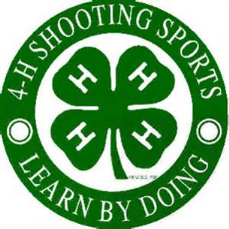 4-H REGIONAL  ARCHERY TRAININGThe 4-H Shooting Sports Instructor Workshop provides the necessary skills, resources and background to successfully teach shooting sports and conduct range activities.  This workshop is for adult leaders and teens 16 and older who are active in their shooting sports club or want to become involved.   Participants should express and interest in working with youth and have a willingness to improve their own knowledge and skills in shooting sports.  This workshop is archery specific.  Certification is a requirement to facilitate live fire on a range.  All adult leaders need to be approved by their local MSUE office and have completed the 4-H Volunteer Selection Process.DATES and Time:Saturday, January 30, 2016 and Sunday, January 31, 2016, 8:00 am – 5:30 pm both daysLOCATION:  Negaunee Rod and Gun Club355 North RoadNegaunee, MI 49866FEE:$65.00 per person, includes materials, light morning snack, lunch, and afternoon snack both days (Does NOT include lodging)REGISTRATION Registration –   Nikki Kulppi			Questions:	Liana Graves    MSUE Alger County				(906) 387-2530 Alger Office    E9526 Prospect St., Suite 1			(906) 475-5731 Marquette Office    Munising, MI 49862				deisenro@anr.msu.edu    (906) 387-2530		    MSUE.Alger@county.msu.eduPlease bring a three ring binder.Checks payable to Alger County 4-H Council- No refunds (unless training is cancelled)Bring samples of your club archery equipment - bow, arrow, arm guards, quivers - ONE each only - Instructors can inspect/advise and recommend how to use/build program around your equipment.  If you do not have equipment Instructors will recommend where, how to obtain.  ALL SHOOTING WILL BE DONE WITH EQUIPMENT PROVIDED.  ABSOLUTELY NO BROADHEADS!Registration deadline is January 20, 2016ALL PARTICIPANTS MUST ATTEND ALL PORTIONS OF THE SESSIONS.  NO LEAVING OR RETURNING WILL BE PERMITTED.  NO EXCEPTIONS!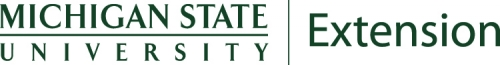 MSU is an affirmative-action, equal-opportunity employer.  Michigan State University Extension programs and materials are open to all without regard to race, color, national origin, gender, gender identity, religion, age, height, weight, disability, political beliefs, sexual orientation, marital status, family status or veteran status. Accommodations for persons with disabilities may be requested by contacting Liana Graves at (906) 387-2530 or (906) 475-5731 by January 20th to make arrangements. Requests received after this date will be fulfilled when possible. Alger-Marquette Regional Archery TrainingRegistration FormName:____________________________________________________________________________________Address:___________________________________________________________________________________________________________________________________________________________________________Home Phone Number:_____________________________Cell Phone Number:__________________________Email:__________________________________________County of Residence:_____________________________Age as of Jan. 1st___________Other Emergency ContactName:_________________________Number:_______________________home  	 ________________________cell             ________________________workAny special accommodations?____________________________________________________________________________________________________________________________________________________________________________________Any allergies (food or environmental) or medical conditions that we need to be made aware of?_____________________________________________________________________________________________________________________________________________________________________________________________________________________To register, please send this completed form and a$65.00 check made out to Alger County 4-H Council to:MSUE Alger County 4-HE9526 Prospect St., Suite 1Munising, MI 49862Special Notes:Non 4-H youth – You will need to register with 4-H at https://mi.4honline.com/Adults, if you haven’t created your adult volunteer account, please do so at https://mi.4honline.com/Registration forms will be dated and time-stamped. First-come, first served. 25 spaces. Registration deadline is January 20, 2016.No refunds.Questions? Call Liana at MSUE Alger County office @(906) 387-2530 or Marquette office @ (906) 475-5731 or at deisenro@anr.msu.edu.Registration includes breakfast snacks, lunch and afternoon snack for Saturday and Sunday. DOES NOT including lodging. Please bring a 3 ring-binder.Dated:_______________________	Signed:_________________________________						Parent/Guardian if applicant is under 18